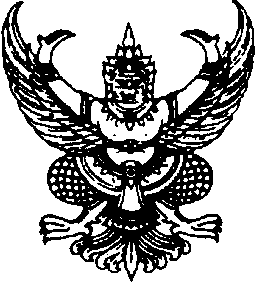 ข้อบังคับมหาวิทยาลัยธรรมศาสตร์ว่าด้วยตำแหน่งธรรมศาสตราจารย์ พ.ศ. ๒๕๓๐______________________ด้วยสภามหาวิทยาลัยธรรมศาสตร์ โดยการประชุมสภามหาวิทยาลัยครั้งที่ ๔/๒๕๓๐ 
เมื่อวันที่ ๒๖ มิถุนายน ๒๕๓๐ การประชุมสภามหาวิทยาลัย ครั้งที่ ๕/๒๕๓๐ เมื่อวันที่ ๒๘ สิงหาคม ๒๕๓๐ และการประชุมสภามหาวิทยาลัย ครั้งที่ ๘/๒๕๓๐ เมื่อวันที่ ๖ พฤศจิกายน ๒๕๓๐ เห็นสมควรกำหนดให้มีตำแหน่ง “ธรรมศาสตราจารย์” เพื่อยกย่องเชิดชูเกียรติแก่ผู้ที่ทำคุณประโยชน์ให้แก่มหาวิทยาลัยธรรมศาสตร์อย่างใหญ่หลวง จึงได้กำหนดข้อบังคับเกี่ยวกับตำแหน่งธรรมศาสตราจารย์ ดังต่อไปนี้ข้อ ๑ ข้อบังคับนี้เรียกว่า “ข้อบังคับมหาวิทยาลัยธรรมศาสตร์ว่าด้วยตำแหน่งธรรมศาสตราจารย์ พ.ศ. ๒๕๓๐”ข้อ ๒ ให้ใช้ข้อบังคับนี้ตั้งแต่บัดนี้เป็นต้นไปข้อ ๓ ผู้ที่จะได้รับเสนอแต่งตั้งเป็นธรรมศาสตราจารย์จากมหาวิทยาลัยธรรมศาสตร์ จะต้อง
มีคุณสมบัติ ดังนี้๓.๑ จะต้องเป็นผู้ที่เคยเป็นศาสตราจารย์มาก่อน๓.๒ ได้ทำคุณประโยชน์แก่มหาวิทยาลัยอย่างใหญ่หลวง๓.๓ เป็นนักวิชาการที่มีความเหมาะสมในตำแหน่งธรรมศาสตราจารย์ มีชื่อเสียง 
มีความรู้ความสามารถและมีคุณธรรมเป็นที่ยอมรับของมหาวิทยาลัยและคนทั่วไปข้อ ๔ การแต่งตั้งในการเสนอแต่งตั้งผู้ที่สมควรได้รับการยกย่องเชิดชูเกียรติให้เป็นธรรมศาสตราจารย์นั้น ให้ดำเนินการดังนี้๔.๑ ให้ผู้บริหารหรือกรรมการสภามหาวิทยาลัยเสนอชื่อผู้ที่สมควรได้รับการแต่งตั้ง
ต่อสภามหาวิทยาลัยเพื่อพิจารณาเป็นรายกรณี๔.๒ ในการลงมติแต่งตั้งของสภามหาวิทยาลัยนั้น ให้ใช้วิธีลงคะแนนโดยวิธีลับ
และให้ถือเสียงข้างมากเป็นประมาณข้อ ๕ วาระที่อยู่ในตำแหน่งผู้ที่ได้รับการแต่งตั้งจะได้รับตำแหน่งธรรมศาสตราจารย์ไปตลอดชีวิตของบุคคลนั้นข้อ ๖ สิ่งตอบแทนที่จะได้รับจากมหาวิทยาลัยผู้ที่ได้รับการแต่งตั้งเป็นธรรมศาสตราจารย์ มหาวิทยาลัยจะพิจารณาสิ่งตอบแทนเพื่อเสริมเกียรติยศในตำแหน่งดังกล่าวตามความเหมาะสม ซึ่งสภามหาวิทยาลัยจะเป็นผู้กำหนดและประกาศเป็นคราว ๆ ไปข้อ ๗ ให้อธิการบดีรักษาการตามข้อบังคับนี้ประกาศ ณ วันที่ ๒๕ พฤศจิกายน พ.ศ. ๒๕๓๐                                                     (ศาสตราจารย์ประภาศน์ อวยชัย)                                                            นายกสภามหาวิทยาลัย 